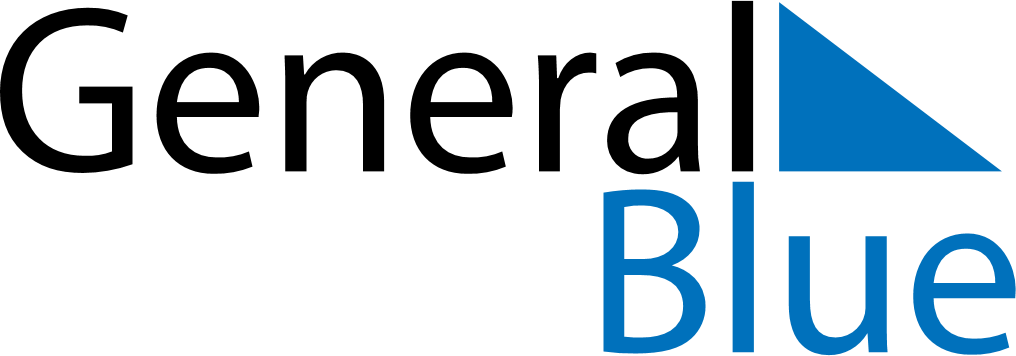 Weekly Meal Tracker November 25, 2019 - December 1, 2019Weekly Meal Tracker November 25, 2019 - December 1, 2019Weekly Meal Tracker November 25, 2019 - December 1, 2019Weekly Meal Tracker November 25, 2019 - December 1, 2019Weekly Meal Tracker November 25, 2019 - December 1, 2019Weekly Meal Tracker November 25, 2019 - December 1, 2019MondayNov 25TuesdayNov 26TuesdayNov 26WednesdayNov 27ThursdayNov 28FridayNov 29SaturdayNov 30SundayDec 01BreakfastLunchDinner